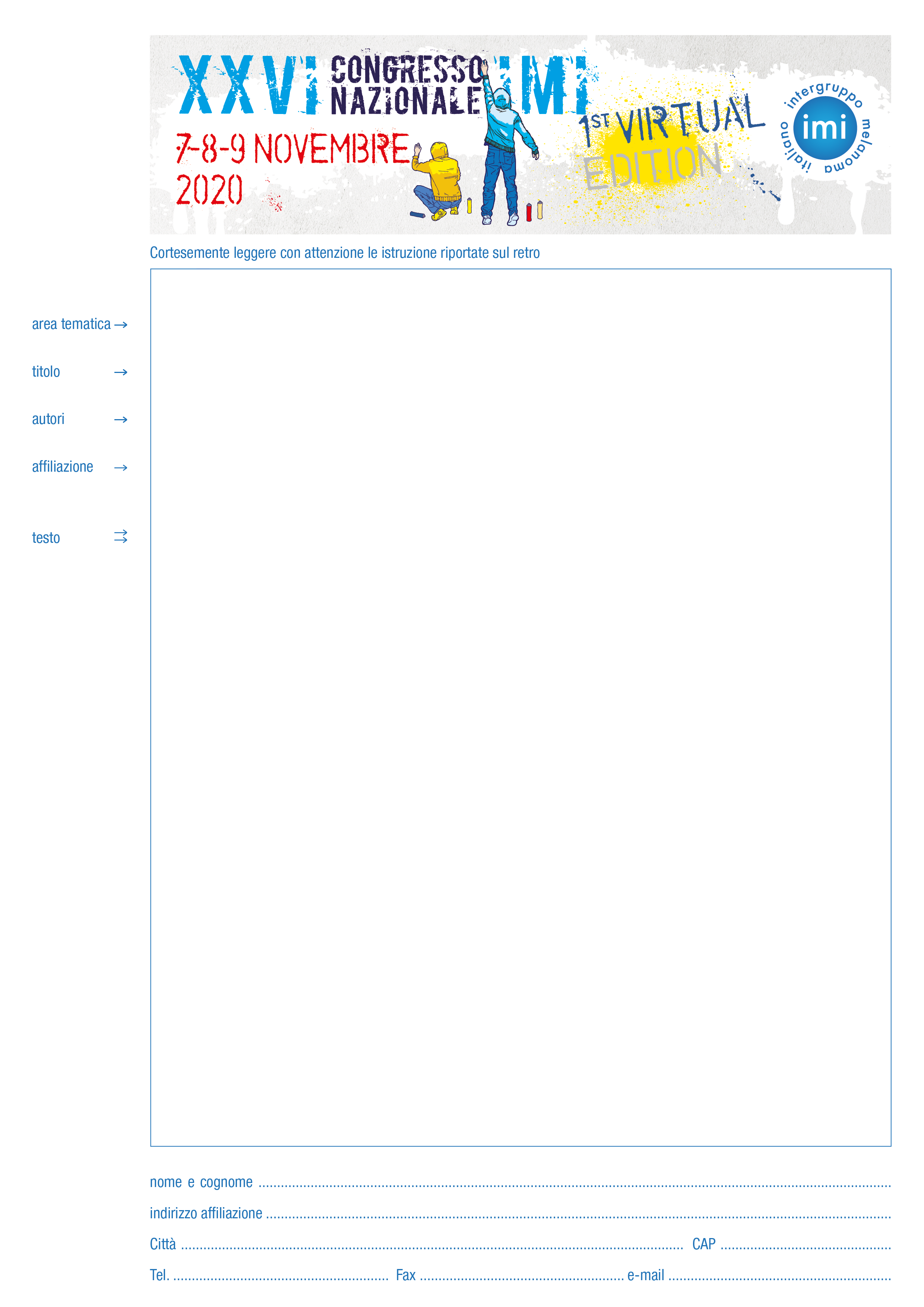 CALL FOR ABSTRACTL’invio degli abstract per il XXVI Congresso Nazionale IMI - 1st Virtual Edition, che si terrà dal 7 al 9 novembre 2020, potrà essere effettuato esclusivamente attraverso l’invio per email. L’apertura dell’abstract submission è prevista 
dal giorno 25 giugno 2020.Il termine dell’invio dei contributi scientifici è stabilito
alle ore 14.00 del 20 settembre 2020.Tale scadenza è assolutamente NON prorogabile.NON saranno accettati abstract inviati attraverso 
posta ordinaria o faxREGOLAMENTOGli abstract possono essere presentati sia dai Soci IMI che dai non Soci IMI, devono essere redatti in formato word e dovranno essere inviati via e-mail alla Segreteria IMI (segreteria.melanomaimi@gmail.com) entro il 20 settembre 2020.La notifica dell'accettazione sarà inviata all'indirizzo email del corresponding author.I migliori abstract di ogni area tematica saranno selezionati per la presentazione come Poster.All’interno del sito web IMI (www.melanomaimi.it) saranno create due sessioni specifiche:Abstract book, dove saranno raccolti i migliori abstractPoster session, dove saranno raccolti tutti i poster selezionatiSi ricorda che è prevista la premiazione dei migliori tre poster:- 1° Premio € 1.000,00 lordi- 2° Premio € 750,00 lordi- 3° Premio € 500,00 lordiISTRUZIONI PER GLI AUTORIGli Abstract in formato word dovranno essere inviati via e-mail alla Segreteria Organizzativa tassativamente entro il 20 settembre 2020 secondo le seguenti istruzioni:Area tematica di riferimento: epidemiologia, genetica e patogenesi - prevenzione e diagnosi - classificazione patologica e molecolare -  chirurgia - immunoterapia - targeted therapiesTitolo: in grassetto, in italiano oppure in ingleseAutori: nome e cognome di ogni autore, separati tra loro da virgola. Sottolineare il nome del corresponding author, se diverso dal primo autore (che è considerato presentatore del contributo scientifico).Affiliazione: Affiliazione completa di ogni autore. Indirizzo e-mail del primo autore e del corresponding author (se diverso).Testo: in italiano oppure in inglese. Massimo 2500 caratteri spazi inclusi, strutturato come segue:Introduzione/BackgroundMateriali e metodi/MethodsRisultati/ResultsConclusioni/ConclusionsBibliografia/References: citati in maniera consecutiva nel testo con il numero di riferimento in parentesi